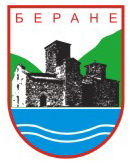 CRNA GORA                                        OPŠTINA BERANEBroj: 01-031-1426Berane, 11. 05. 2017. godineNa osnovu člana 105 stav 2 Zakona o javnim nabavkama („Službeni list CG“, br. 42/11, 57/14 i 28/15), u postupku odlučivanja o izboru najpovoljnije ponude po tenderskoj dokumentaciji broj 05-404-273 od 26. 04. 2017. godine za  postupak javne nabavke po šopingu br. 15/17B, za nabavku i isporuku materijala za potrebe manifestacija „Ladica đinđuva po trgu prosuta“ i „Djeca slikaju na asfaltu“, u svemu prema specifikaciji koja je sastavni dio tenderske dokumentacije, predsjednik Opštine Berane, na predlog Službenika za javne nabavke,  d o n o s iRješenje                                                                                                                                                                                             o obustavljanju postupka javne nabavkeObustavlja se postupak javne nabavke po tenderskoj dokumentaciji broj 05-404-273 od 26. 04. 2017. godine, u postupku javne nabavke po šopingu br. 15/17 B, za nabavku i isporuku materijala za potrebe manifestacija „Ladica đinđuva po trgu prosuta“ i „Djeca slikaju na asfaltu“, u svemu prema specifikaciji koja je sastavni dio tenderske dokumentacije, iz razloga što nije pristigla nijedna ispravna ponuda. O b r a z l o ž e nj eRješenje se donosi u skladu sa odredbama člana 105 stav 2 Zakona o javnim nabavkama („Službeni list CG“, br. 42/11, 57/14 i 28/15) na predlog Službenika za javne nabavke, a nakon izvršenog pregleda, ocjene i vrednovanja ponuda i donijetog Zapisnika o pregledu ocjeni i vrednovanju ponuda br. 05-404-320 od 11. 05. 2017. godine.Tenderska dokumentacija za otvoreni postupak javne nabavke br. 05-404-273, objavljena je na portalu Uprave za javne nabavke dana od 26. 04. 2017. godine. Predmet javne nabavke je nabavka i isporuka materijala za potrebe manifestacija „Ladica đinđuva po trgu prosuta“ i „Djeca slikaju na asfaltu“.Postupak javne nabavke je objavljen kao cjelina. Procijenjena vrijednost predmeta javne nabavke iznosi 1600.00€ sa uračunatim PDV-om.Uslovi i dokazi  predviđeni  tenderskom dokumentacijom:Naručilac je tenderskom dokumentacijom predvidio sljedeće uslove za učešće u postupku javne nabavke i za pripremanje i podnošenje (dostavljanje) ponuda:U postupku javne nabavke može da učestvuje samo ponuđač koji:je upisan u registar kod organa nadležnog za registraciju privrednih subjekata;je uredno izvršio sve obaveze po osnovu poreza i doprinosa u skladu sa zakonom, odnosno propisima države u kojoj ima sjedište;3) dokaže da on odnosno njegov zakonski zastupnik nije pravosnažno osuđivan za neko od krivičnih djela organizovanog kriminala sa elementima korupcije, pranja novca i prevare;Uslovi iz stava 1 ove tačke ne odnose se na fizička lica: umjetnike, naučnike i kulturne stvaraoce.Dokazivanje ispunjenosti obaveznih uslovaIspunjenost obaveznih uslova dokazuje se dostavljanjem:dokaza o registraciji kod organa nadležnog za registraciju privrednih subjekata sa podacima o ovlašćenim licima ponuđača;dokaza izdatog od organa nadležnog za poslove poreza da su uredno prijavljene, obračunate i izvršene sve obaveze po osnovu poreza i doprinosa do 90 dana prije dana javnog otvaranja ponuda, u skladu sa propisima Crne Gore, odnosno propisima države u kojoj ponuđač ima sjedište;3) dokaza nadležnog organa izdatog na osnovu kaznene evidencije, koji ne smije biti stariji od šest mjeseci do dana javnog otvaranja ponuda;b) Fakultativni uslovib1) ekonomsko-finansijska sposobnostIspunjenost uslova ekonomsko-finansijske sposobnosti dokazuje se dostavljanjem:odgovarajućeg bankarskog izvoda, potvrde ili izjave o finansijskoj sposobnosti ponuđača;b2) Stručno-tehnička i kadrovska osposobljenostIspunjenost uslova stručno - tehničke i kadrovske osposobljenosti u postupku javne nabavke roba dokazuje se dostavljanjem jednog ili više sljedećih dokaza:izjave o namjeri i predmetu podugovaranja sa spiskom podugovarača, odnosno podizvođača sa bližim podacima (naziv, adresa, procentualno učešće i sl.).VI  Rok važenja ponudePeriod važenja ponude je 60 dana od dana javnog otvaranja ponuda.VII Garancija ponudedaPonuđač je dužan dostaviti bezuslovnu i na prvi poziv naplativu garanciju ponude u iznosu od 2%  procijenjene vrijednosti javne nabavke, kao garanciju ostajanja u obavezi prema ponudi u periodu važenja ponude i 7 dana nakon isteka važenja ponude.VIII  Rok i mjesto izvršenja ugovoraRok izvršenja ugovora je 7 dana od dana zaključivanja ugovora.       b)  Mjesto izvršenja ugovora je FCO magacin naručioca.IX Jezik ponude:crnogorski jezik i drugi jezik koji je u službenoj upotrebi u Crnoj Gori, u skladu sa Ustavom i zakonomX  Kriterijum za izbor najpovoljnije ponude:najniža ponuđena cijena 						broj bodova  100Rok i način plaćanjaRok plaćanja je: 30 dana od dana ispostavljanja i kontrole fakture za isporučenu robu;Način plaćanja je: virmanski.Sredstva finansijskog obezbjeđenja ugovora o javnoj nabavci      Ne zahtjeva se.Tajnost podataka      Ne zahtjeva se.Ponuđač “A.N.M. VUJOVIĆ” d.o.o. Podgorica,  je dostavio ponudu koja ne sadrži dokaze utvrđene tenderskom dokumentacijom i koja nije sačinjena u skladu sa uslovima utvrđenim tenderskom dokumentacijom broj 05-404-273 od 26. 04. 2017. godine,  za postupak javne nabavke šopingom br. 15/17B, za nabavku i isporuku materijala za potrebe manifestacija „Ladica đinđuva po trgu prosuta“ i „Djeca slikaju na asfaltu“, u svemu prema specifikaciji koja je sastavni dio tenderske dokumentacije.Ponuda sadrži:Ponuda ponuđača “A.N.M. VUJOVIĆ” d.o.o. Podgorica je podnesena u zatvorenoj koverti na kojoj je sa jedne strane ispisano: Opština Berane (Ana Došljak) IV Crnogorske br. 1, 84300 Berane, a sa druge strane Vujović Marijana, Studenska 35, Podgorica.Obavezni uslovi:Dokaz o registraciji kod organa nadležnog za registraciju privrednih subjekata sa podacima o ovlašćenim licima ponuđača:Izvod iz Centralnog registra privrednih subjekata Poreske uprave, reg. br. 5-0566864/002 datum reg. 03. 02. 2010. godine, sa promjenom podataka 04. 03. 2011. godine, izdat 08. 05. 2017. godine (neovjerena kopija).Dokaz izdat od organa nadležnog za poslove poreza da su uredno prijavljene, obračunate i izvršene sve obaveze po osnovu poreza i doprinosa do 90 dana prije dana javnog otvaranja ponuda, u skladu sa propisima Crne Gore, odnosno propisima države u kojoj ponuđač ima sjedište:Uvjerenje Ministarstva finansija, Poreske uprave, PJ Podgorica, br. 03/8-2-9719/1-2 od 08. 05. 2017. godine (neovjerena kopija).Dokaz nadležnog organa izdatog na osnovu kaznene evidencije, koji ne smije biti stariji od šest mjeseci do dana javnog otvaranja ponuda:Nije dostavljen;Ekonomsko-finansijska sposobnost:Odgovarajući bankarski izvod, potvrda ili izjava o finansijskoj sposobnosti ponuđača:Nije dostavljen;Stručno-tehnička i kadrovska osposobljenost:izjave o namjeri i predmetu podugovaranja, sa spiskom podugovarača, odnosno podizvođača sa bližim podacima (naziv, adresa, procentualno učešće i sl.):Nije dostavljen;Ponuđač nije dostavio Garanciju ponude u iznosu od 2 % procijenjene vrijednosti javne nabavke. Ponuđena cijena:Uvidom u ponudu, Službenik za javne nabavke konstatuje da je ponuđač dostavio ponudu koja ne sadrži dokaze utvrđene tenderskom dokumentacijom i koja nije sačinjena u skladu sa uslovima utvrđenim tenderskom dokumentacijom broj 05-404-273 od 26. 04. 2017. godine,  za postupak javne nabavke šopingom br. 15/17B. Naime, ponuđač “A.N.M. VUJOVIĆ” d.o.o. Podgorica nije dostavio dokaze o ispunjavanju obaveznih uslova, i to: Ponuđač nije u potpunosti dokazao ispunjenost obaveznih uslova propisanih tačkom 2 i 3 tenderske dokumentacije br. 05-404-273 od 26. 04. 2017. godine koji se odnose na:Dokaz izdat od organa nadležnog za poslove poreza da su uredno prijavljene, obračunate i izvršene sve obaveze po osnovu poreza i doprinosa do 90 dana prije dana javnog otvaranja ponuda, u skladu sa propisima Crne Gore, odnosno propisima države u kojoj ponuđač ima sjedište;Dokaz nadležnog organa izdatog na osnovu kaznene evidencije, koji ne smije biti stariji od šest mjeseci do dana javnog otvaranja ponuda.Naime, ponuđač nije dostavio Uvjerenje Uprave lokalnih javnih prihoda Glavnog grada Podgorica da ponuđač nema neizmirenih obaveza prema Glavnom gradu, zatim nije dostavio ni Uvjerenje Ministarstva finansija, Poreske uprave, PJ Podgorica da ponuđač nije pravosnažno osuđivan za neko od krivičnih djela organizovanog kriminala sa elementima korupcije, pranja novca i prevare i Uvjerenje Ministarstva pravde da se odgovorno lice ponuđača ne nalazi u kaznenoj evidenciji.Nadalje, tenderskom dokumenatacijom propisano je da je ponuđač dužan dostaviti i odgovarajući bankarski izvod, potvrdu ili izjavu o finansijskoj sposobnosti i izjavu o namjeri i predmetu podugovaranja sa spiskom podugovarača, odnosno podizvođača sa bližim podacima (naziv, adresa, procentualno učešće i sl.), čime bi ispunjenost ekonomsko-finansijske sposobnosti bila dokazana. Tražene dokaze ponuđač nije dostavio.Takođe, naručilac je tenderskom dokumenatcijom, tačkom VII poziva za javno nadmetanje u postupku javne nabavke šopingom, predvidio i dostavljanje garancije ponude u iznosu od 2%  procijenjene vrijednosti javne nabavke, kao garanciju ostajanja u obavezi prema ponudi u periodu važenja ponude i 7 dana nakon isteka važenja ponude. Traženi dokaz ponuđač nije dostavio.Sa navedenih razloga, a na osnovu člana 105 stav 1 tačka 1 Zakona o javnim nabavkama („Službeni list CG“, br. 42/11, 57/14 i 28/15), kojim je propisano da se postupak javne nabavke obustavlja u slučaju da nije dostavljena nijedna ponuda i/ili nijedna ispravna ponuda. Predsjednik opštine donosi Odluku o obustavljanju postupka javne nabavke.Na osnovu navedenog odlučeno je kao u dispozitivu.Uputstvo o pravnom sredstvuPonuđač može izjaviti žalbu protiv ovog rješenja Državnoj komisiji za kontrolu postupaka javnih nabavki u roku od 10 dana od dana dostavljanja ovog rješenja.Žalba se izjavljuje preko naručioca neposredno, putem pošte preporučenom pošiljkom sa dostavnicom ili elektronskim putem sa naprednim elektronskim potpisom. Žalbom se može pobijati: postupak prijema ponuda; postupak javnog otvaranja ponuda, sadržaj i način dostavljanja zapisnika o javnom otvaranju ponuda; postupak pregleda, ocjene, upoređivanja i vrednovanja ponuda i/ili zakonitost ovog rješenja.Uz žalbu se dostavlja dokaz da je plaćena naknada za vođenje postupka po žalbi u iznosu od 1% od procijenjene vrijednosti javne nabavke, a najviše 8.000,00 eura, na žiro račun Državne komisije za kontrolu postupaka javnih nabavki broj 530-20240-15 kod NLB Montenegro banke A.D.Ukoliko je predmet nabavke podijeljen po partijama, a žalba se odnosi samo na određenu/e partiju/e, naknada se plaća u iznosu 1% od procijenjene vrijednosti javne nabavke te / tih partije/a.Instrukcije za plaćanje naknade za ponuđače iz inostranstva nalaze se na internet stranici Državne komisije za kontrolu postupaka javnih nabavki.Ukoliko se uz žalbu ne dostavi dokaz da je uplaćena naknada za vođenje postupka u propisanom iznosu žalba će biti odbačena kao neuredna.                                                                                                            PREDSJEDNIK                                                                                                                                                                                        M.P.               Dragoslav Šćekić                                                                                                      ___________________                                                                                                                      (s.r.)Ukupan iznos sa PDV-om:      1.362,90€. Ukupno bez PDV-a                  1.500,00€Ukupno bez PDV-a:   1,049.346